Początek formularzaDół formularzaOgłoszenia powiązane: Ogłoszenie nr 41185 - 2017 z dnia 2017-03-10 r. Rawa Mazowiecka: 
OGŁOSZENIE O ZMIANIE OGŁOSZENIA OGŁOSZENIE DOTYCZY:Ogłoszenia o zamówieniu INFORMACJE O ZMIENIANYM OGŁOSZENIUNumer: 40557
Data: 09/03/2017SEKCJA I: ZAMAWIAJĄCYZarząd Powiatu Rawskiego, Krajowy numer identyfikacyjny 75014763300000, ul. pl. Wolności  1, 96200   Rawa Mazowiecka, woj. łódzkie, państwo Polska, tel. 468 144 631, e-mail starostwo@powiatrawski.pl, faks 468 144 631. 
Adres strony internetowej (url): 
Adres profilu nabywcy: 
Adres strony internetowej, pod którym można uzyskać dostęp do narzędzi i urządzeń lub formatów plików, które nie są ogólnie dostępne: SEKCJA II: ZMIANY W OGŁOSZENIU II.1) Tekst, który należy zmienić:Miejsce, w którym znajduje się zmieniany tekst:
Numer sekcji: IV
Punkt: 6.4
W ogłoszeniu jest: ) Przewiduje się unieważnienie postępowania o udzielenie zamówienia, w przypadku nieprzyznania środków pochodzących z budżetu Unii Europejskiej oraz niepodlegających zwrotowi środków z pomocy udzielonej przez państwa członkowskie Europejskiego Porozumienia o Wolnym Handlu (EFTA), które miały być przeznaczone na sfinansowanie całości lub części zamówienia: nie 
W ogłoszeniu powinno być: ) Przewiduje się unieważnienie postępowania o udzielenie zamówienia, w przypadku nieprzyznania środków pochodzących z budżetu Unii Europejskiej oraz niepodlegających zwrotowi środków z pomocy udzielonej przez państwa członkowskie Europejskiego Porozumienia o Wolnym Handlu (EFTA), które miały być przeznaczone na sfinansowanie całości lub części zamówienia: tak 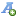 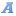 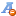 